	
Администрация муниципального образования Приозерский муниципальный район Ленинградской областиП О С Т А Н О В Л Е Н И Е от «____» ____________ 2019 года  № _____	В соответствии с частью 4 статьи 6 Федерального закона № 196-ФЗ от 10.12.1995                     «О безопасности дорожного движения», распоряжением Правительства Российской Федерации от 27.10.2012 г. № 1995-р «О концепции федеральной целевой программы «Повышение безопасности дорожного движения в 2013-2020 годах», Федеральным законом от 06.10.2003г. № 131-ФЗ «Об общих принципах организации местного самоуправления в Российской Федерации», пунктом 4 «б» поручения Президента Российской Федерации от 14.03.2016 г. № Пр-637ГС, на основании Устава муниципального образования Приозерский муниципальный район Ленинградской области, администрация муниципального образования Приозерский муниципальный район Ленинградской области ПОСТАНОВЛЯЕТ:1. Утвердить муниципальную программу «Формирование законопослушного поведения участников дорожного движения в муниципальном образовании Приозерский муниципальный район Ленинградской области на 2019-2022 годы» согласно Приложению №1.2. Отделу по информации, печати, телекоммуникациям, общественным и внешним связям настоящее постановление опубликовать в средствах массовой информации и разместить на официальном сайте администрации муниципального образования Приозерский муниципальный район Ленинградской области.3. Настоящее постановление вступает в силу со дня официального опубликования.4. Контроль за исполнением данного постановления возложить на заместителя главы администрации по городскому и жилищно – коммунальному хозяйству Полищука В. С.Глава администрации 								           А. Н. СоклаковЮр. отделИсп. Васильчиков Е.А., тел. 36-693Разослано: дело-2, ОКХ-2, КФ-1, СМИ-1, районная библиотека-1, отдел по информации-1, юр. отдел-1.Утвержденапостановлением администрации МО Приозерский муниципальный районЛенинградской области  от  _____________                № _______                                                   Приложение № 1Муниципальная программа«Формирование законопослушного поведенияучастников дорожного движения в муниципальномобразовании Приозерский муниципальный район Ленинградской областина 2019-2022 годы»Ответственный исполнитель: И.О. начальника ОКХ Васильчиков Е.А.Главный специалист ОКХ Кузнецова О.П.2019Паспорт муниципальной программы«Формирование законопослушного поведения участников дорожного движения вмуниципальном образовании Приозерский муниципальный район Ленинградской областина 2019-2022 годы»I. Общие сведенияТерритория Приозерского района — 3597,5 км².Расположен в северной части Карельского перешейка, на западном берегу Ладожского озера.Граничит:на севере — с Республикой Карелией (Лахденпохский район);на юге — со Всеволожским муниципальным районом;на западе — с Выборгским муниципальным районом.С северо-востока территория района омывается водами Ладожского озера.Расстояние от административного центра района до Санкт-Петербурга — 145 км.II. Содержание проблемы и обоснование необходимости её решенияПроблема опасности дорожного движения в муниципальном образовании «   », связанная с автомобильным транспортом, в последнее десятилетие приобрела особую остроту, в связи с несоответствием дорожно-транспортной инфраструктуры потребностям общества и государства в безопасном дорожном движении, недостаточной эффективностью функционирования системы обеспечения безопасности дорожного движения и крайне низкой дисциплиной участников дорожного движения.Следствием такого положения дел являются ухудшение условий дорожного движения и, как следствие, рост количества ДТП. Анализ особенностей современного дорожно-транспортного травматизма показывает, что происходит постепенное увеличение количества ДТП, в результате которых пострадавшие получают травмы, характеризующиеся особой степенью тяжести. Это характерно для ДТП на автомобильных дорогах как в населенных пунктах так и вне населенных пунктов. Усугубление обстановки с аварийностью и наличие проблемы обеспечения безопасности дорожного движения требуют выработки и реализации долгосрочной государственной стратегии, а также формирования эффективных механизмов взаимодействия органов местного самоуправления с другими ведомствами при возможно более полном учете интересов граждан.Сложившаяся критическая ситуация в области обеспечения безопасности дорожного движения характеризуется наличием тенденций к ее дальнейшему ухудшению, что определяется высоким уровнем аварийности и тяжести последствий ДТПТаким образом, необходимость разработки и реализации Программы обусловлена следующими причинами:социально-экономическая острота проблемы;межотраслевой и межведомственный характер проблемы;необходимость привлечения к решению проблемы федеральных органов государственной власти, региональных органов государственной власти, органов местного самоуправления и общественных институтов.Применение программно-целевого метода позволит осуществить:формирование основ и приоритетных направлений профилактики ДТП и снижения тяжести их последствий;координацию деятельности органов местного самоуправления в области обеспечения безопасности дорожного движения;реализацию комплекса мероприятий, в том числе профилактического характера, снижающих количество ДТП с пострадавшими и количество лиц, погибших в результате ДТП.Вместе с тем, применение программно-целевого метода к решению проблемы повышения безопасности дорожного движения сопряжено с определенными рисками. Так, в процессе реализации Программы возможно выявление отклонений в достижении промежуточных результатов из-за несоответствия влияния отдельных мероприятий Программы на ситуацию в сфере аварийности их ожидаемой эффективности, обусловленного использованием новых подходов к решению задач в области обеспечения безопасности дорожного движения. В целях управления указанным риском в процессе реализации Программы предусматриваются:создание эффективной системы управления на основе четкого распределения функций, полномочий и ответственности основных исполнителей Программы; мониторинг выполнения Программы, регулярный анализ и при необходимости ежегодная корректировка и ранжирование индикаторов и показателей, а также мероприятий Программы.III. Основные цели и задачи, срок реализации программыЦелями муниципальной программы являются:1.Сокращение количества дорожно-транспортных происшествий, в том числе и с пострадавшими;2.Повышение уровня воспитания правовой культуры и законопослушного поведения участников дорожного движения;3.Профилактика детского дорожно-транспортного травматизма.Для достижения этих целей необходимо решение следующих задач:1. Обеспечение безопасного участия детей в дорожном движении;2. Снижение количества дорожно-транспортных происшествий, в том числе с участием пешеходов;3.Размещение публикаций по вопросам безопасности дорожного движения в СМИ для повышения правового сознания и формирование законопослушного поведения участников дорожного движения.Срок реализации Программы 2019 - 2022 годы.IV. Перечень мероприятий программыМероприятия Программы систематизируется по следующим основным направлениям:- разработка годовых межведомственных планов мероприятий по профилактике детского дорожно-транспортного травматизма в учреждениях образования;- проведение в образовательных организациях пропагандистских кампаний, направленных на формирование у участников дорожного движения стереотипов законопослушного поведения;-проведение уроков правовых знаний в образовательных организациях, в рамках Всероссийской акции «Внимание – дети!» и других оперативно - профилактических мероприятий;-проведение разъяснительной работы о видах ответственности за противоправные поступки, характерные для участников дорожного движения, виды понятий об административной, гражданско-правовой, уголовной ответственности участников дорожного движения.Организация и проведение совместно с ОГИБДД ОМВД России по Приозерскому району Ленинградской области мероприятий для учащихся общеобразовательных и детей дошкольных образовательных учреждений муниципального образования. Перечень мероприятий указан в приложении №1 к муниципальной программе.V. Ресурсное обеспечение программы	Ресурсное обеспечение реализации Программы – мероприятия носят организационный характер и не требуют финансирования. VI. Механизм реализации Программы, организация управления Программой, контроль за ходом её реализацииМеханизм реализации Программы базируется на принципах четкого разграничения полномочий и ответственности всех исполнителей Программы.Решение задач по формированию и эффективному управлению реализацией Программы будет осуществляться путем обоснованного выбора форм и методов управления.Исполнители мероприятий Программы несут ответственность за их качественное и своевременное выполнение, рациональное использование финансовых средств и ресурсов, выделяемых на реализацию Программы.VII. Оценка социально – экономической эффективности ПрограммыПредложенные Программой мероприятия позволяют решать ряд социальных проблем, связанных с охраной жизни и здоровья участников дорожного движения. Программные мероприятия направлены на формирование общественного сознания в части повышения дисциплины участников движения на автомобильных дорогах. Реализация программных мероприятий позволит приостановить рост дорожно-транспортных происшествий с пострадавшими и снизить их количество, обеспечить безопасные условия движения на автомобильных дорогах местного значения общего пользования.VIII. Целевые показатели и индикаторы ПрограммыДля оценки эффективности и результативности решения задач, определенных Программой, предполагается использование системы целевых показателей.Ожидаемый эффект от реализации Программы:- ежегодное снижение, до 10%, количества дорожно-транспортных происшествий, в том числе с участием несовершеннолетних и пешеходов;- увеличение доли учащихся, до 80%, задействованных в мероприятиях по профилактике дорожно-транспортных происшествий;- ежегодное повышение уровня законопослушного поведения участников дорожного движения.Таким образом, использование программно-целевого метода позволит существенно повысить воспитание правовой культуры и формирования законопослушного поведения участников дорожного движения. Важно, чтобы участники дорожного движения хорошо ориентировались в вопросах законности и правопорядка, знали правоохранительные органы, систему судов в РФ, ориентировались в вопросах правомерного поведения, знали правонарушения и юридическую ответственность, которая предусмотрена за них.Приложение №1 к муниципальной программе «Формирование законопослушного поведения участников дорожного движения в МО Приозерский муниципальный район Ленинградской области на 2019-2022 годы» Перечень мероприятиймуниципальной программы «Формирование законопослушного поведения участников дорожного движения в МО Приозерский муниципальный район Ленинградской области на 2019-2022 годы»Об утверждении муниципальной программы«Формирование законопослушного поведенияучастников дорожного движения в муниципальномобразовании Приозерский муниципальный район Ленинградской области на 2019-2022 годы»Полное наименованиеМуниципальная программа «Формированиезаконопослушного поведения участников дорожного движения в муниципальном образовании Приозерский муниципальный район Ленинградской области на 2019-2022 годы» (далее – Программа).Ответственный исполнитель программыАдминистрация муниципального образования Приозерский муниципальный район Ленинградской областиСоисполнителимуниципальной программыНе предусмотреныУчастники    муниципальной программыАдминистрация МО Приозерский муниципальный район Ленинградской области;Комитет образования МО Приозерский муниципальный район Ленинградской области;ОГИБДД  ОМВД по Приозерскому району.Цели программы1.Сокращение количества дорожно-транспортных происшествий, в том числе и с пострадавшими.2.Повышение уровня воспитания правовой культуры и законопослушного поведения участников дорожного движения.3.Профилактика детского дорожно-транспортного травматизма.Задачи программы1. Обеспечение безопасного участия детей в дорожном движении;2. Снижение количества дорожно-транспортных происшествий, в том числе с участием пешеходов;3.Размещение публикаций по вопросам безопасности дорожного движения в СМИ для повышения правового сознания и формирование законопослушного поведения участников дорожного движения.Целевые индикаторы и показатели программы- организация и проведение в муниципальных школьных и дошкольных образовательных учреждениях  акции "Неделя безопасности" в рамках Международной недели безопасности на дорогах;- организация и проведение уроков правовых знаний в образовательных учреждениях в рамках Всероссийской акции «Внимание – дети»;- организация конкурса детского творчества по правилам дорожного движения «Дорожный калейдоскоп» среди образовательных учреждений;- совещание по актуальным вопросам обеспечения безопасности дорожного движения;- размещение на интернет ресурсах материалов о проведении в образовательных учреждениях мероприятий по формированию законопослушного поведения участников дорожного движения и профилактике дорожно-транспортного травматизма среди несовершеннолетних на интернет ресурсах;- размещение в СМИ публикаций по вопросам безопасности дорожного движения для повышения сознания и формирования законопослушного поведения участников дорожного движенияЭтапы  и сроки реализации программы2019 – 2022 годыОбъемы бюджетных ассигнований программыМероприятия носят организационный характер и не требуют финансированияОжидаемые результаты реализации Программы- ежегодное снижение количества дорожно-транспортных происшествий, в том числе с участием несовершеннолетних, пешеходов;- увеличение доли учащихся, задействованных в мероприятиях по профилактике дорожно-транспортных происшествий;- ежегодное повышение уровня законопослушного поведения участников дорожного движения.№ п/пНаименование мероприятияОтветственный исполнительФинансирование,тыс. руб.Целевое значение1Организация и проведение в муниципальных школьных идошкольных образовательных учреждениях  акции «Неделя безопасности» в рамках Международной недели безопасности на дорогахАдминистрация МО Приозерский муниципальный районКомитет образования МО Приозерский муниципальный район Ленинградской области(по согласованию)ОГИБДД  ОМВД по Приозерскому району(по согласованию)Не требуетсяПовышение уровня знания правил дорожного движения, снижение детского травматизма2Организация и проведение уроков правовых знаний в образовательных учреждениях в рамках Всероссийской акции «Внимание – дети»Администрация МО Приозерский муниципальный районКомитет образования МО Приозерский муниципальный район Ленинградской области(по согласованию)ОГИБДД  ОМВД по Приозерскому району (по согласованию)Не требуетсяПовышение уровня знания правил дорожного движения, снижение детского травматизма3Организация конкурса детского творчества по правилам дорожного движения «Дорожный калейдоскоп» среди образовательных учрежденийАдминистрация МО Приозерский муниципальный районКомитет образования МО Приозерский муниципальный район Ленинградской области(по согласованию)ОГИБДД  ОМВД по Приозерскому району (по согласованию)Не требуетсяПовышение уровня знания правил дорожного движения, снижение детского травматизма4Совещание по актуальным вопросам обеспечения безопасности дорожного движенияАдминистрация МО Приозерский муниципальный районКомитет образования МО Приозерский муниципальный район Ленинградской области(по согласованию)ОГИБДД  ОМВД по Приозерскому району (по согласованию)Не требуетсяСокращение количествадорожно-транспортныхпроисшествий спострадавшими5Размещение материалов о проведении в образовательныхучреждениях мероприятий по формированию законопослушного поведения участников дорожногодвижения и профилактике дорожно-транспортного травматизма среди несовершеннолетних на интернет ресурсахАдминистрация МО Приозерский муниципальный районКомитет образования МО Приозерский муниципальный район Ленинградской области(по согласованию)Не требуетсяПовышение уровня знания правил дорожного движения, снижение детского травматизма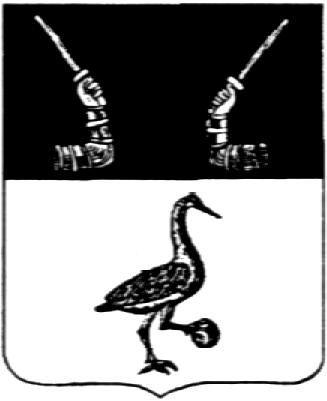 